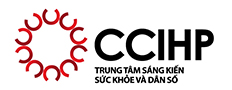 Center for Creative Initiatives in Health and PopulationProject: INCLUSION 1Tel.: 84-4-35770261; Fax: 84-4-35770260TERMS OF REFERENCEConsultant to conduct a scoping review onIntellectual and developmental disabilities in VietnamI. Background information  The Center for Creative Initiatives in Health and Population (CCIHP) is a non-profit science and technology organization under VUSTA with extensive experiences in implementing research, training, intervention, consultation and advocacy projects in the field of health management, reproductive health, gender equality, gender-based violence and disability. CCIHP’s program aim to promote quality, diversity and health for all. CCIHP was selected by USAID to act as the prime agency in charge of a program titled “Improving the Quality of Life of Persons with Disabilities in provinces heavily sprayed with Agent Orange” (hereafter referred to as INCLUSION) in 3 provinces of Quang Tri (QT), Thua Thien Hue (TTH) and Quang Nam (QN) in Vietnam central region (Cluster 1). The work undertaken by CCIHP within the INCLUSION program is termed “Inclusion 1”. Within the Inclusion 1 project, CCIHP will implement a sub-project to contribute to creating positive and sustainable changes in the quality of life of children with intellectual and developmental disability and their families. This will be achieved through three main components: (a) Fostering parent mediated intervention for children with intellectual and developmental disability. The project will expand developmental monitoring and screening of disability, provide clinical0based services at public facilities, and training programs in homebased interventions for caregivers; (b) Development of professional human resources in the field of intellectual and developmental disabilities. The project will collaborate with local and international educational institutes to develop and provide 9 to12-month training course on child development and intellectual disabilities for 30 health providers and allied health professionals; (c) Piloting the model of public-private partnerships to deliver services for children with IDDs. The project plans to work with private intervention/ rehabilitation centers and engage them to provide services for the children in 3 provinces, to monitor the quality of these services. An intervention/rehabilitation center meeting standard and appropriate quality will be established. In order to identify best approaches and practices in designing and implementing future activities to achieve the project’s expected outcomes, CCIHP is looking for a consultant to conduct a scoping review of the current state of services and support relating to intellectual and developmental disability in Vietnam and gaps in services, and provide recommendations for future activities to address such gaps. II. Description of Responsibilities III. Time period The working period for this activity is from 15 September 2021 until completion. IV. Deliverables 01 scoping review report of approximately 20 pages in length. V. Requirements A Master degree and above, Work experience in the field of child rehabilitationWork experience and knowledge about rehabilitation service system in Vietnam and in low-resourced settings/countries;Work experience and knowledge in capacity building for health and allied health professionals and service providers in low-resourced settings/countriesExperience in research; Fluent written and verbal communication skills in EnglishVI. PaymentThe expert will be paid 3.300.000 VND/working day, including income tax. 10% of the payment is withheld by CCIHP for income tax. VII. ApplicationApplication package for this position include:An up-to-date CV/resume with descriptions of relevant experiencesA proposal detailing number of working days, budget, and a brief outline of research methodology.Please send complete application to qttrang@ccihp.org by September 10, 2021.ActivitiesWorking days1Conduct a scoping review on current approaches and good models in support of children with IDD, in particular in capacity building for service providers (especially health providers, and allied health professionals), and clinical-based and home-based services in low resource settings.4.5 days2Analyze existing gaps in services and provide recommendations for future programs and activities for Inclusion-I project to support people with IDD and their families4.5 days3Review and edit the report in collaboration with CCIHP’s designated staff.  2 daysTotal10 days